Apple Gift Boxes  $19.00Here is an easy, affordable way to show your appreciation to anyone who deserves special thanks this season.  This handsome gift box is filled with 22 of our largest, sweetest, and most impressive apples, picked at their peak, then hand packed into a nest of finely shredded aspen.  Everyone who receives this surprise will be delighted with the flavor-packed, good-for-you fruit.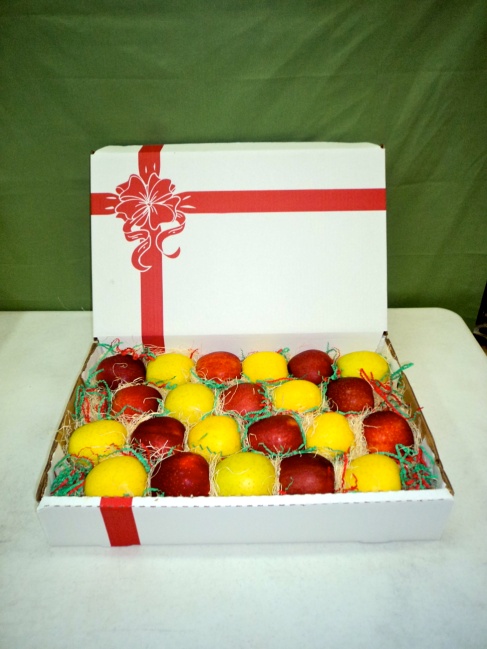 About UsNestled in the hills of Southern Illinois' Shawnee National Forest is Rendleman Orchards. Since 1873, Rendleman Orchards has been committed to growing and shipping quality peaches, nectarines, apples and vegetables to the commercial produce markets throughout the Midwest. Rendleman Orchards is proud to be an Illinois Centennial Farm. This year, we are celebrating our 141st year of family farming!During harvest season, which runs from July to December, Rendleman Orchards Farm Market offers our fine fruits, fresh vegetables and many other unique products. During apple season, we offer apple cider slushes, made using our own tree ripened apples. Many of our weekend visitors stop by for these alone, but stay to do some shopping and chat with our friendly staff.  We’re located just a short, scenic drive from Carbondale, Illinois, and Cape Girardeau, Missouri, on Illinois Route 127 one mile north of Alto Pass, IL.Farm Market Hours:July – December: Mon.-Sat. 9am-5pm. Sun. 12pm-5pm.January – June:  Market Closed for winter season.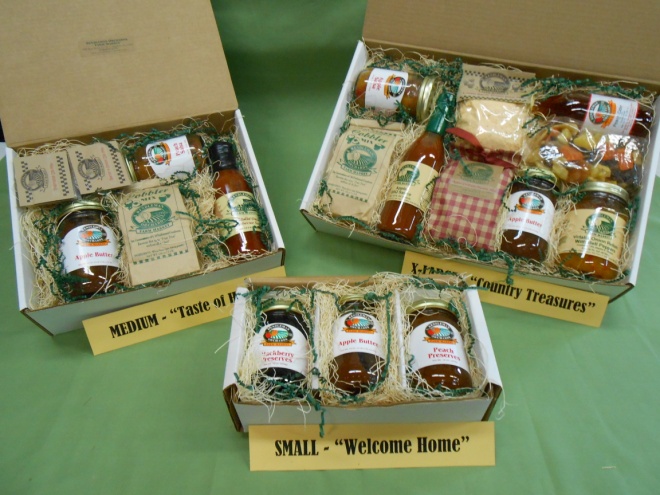 Our most popular GIFT BOXES.   All of our Gift Boxes are available for shipping.  Please call to place your order.  The last date for shipping is 12/15/14.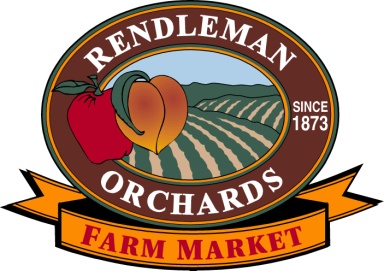 9680 State Route 127 NorthAlto Pass, IL  62905Phone: 618.893.2771Fax: 618.893.2370info@rendlemanorchards.comwww.rendlemanorchards.comwww.facebook.com/RendlemanOrchards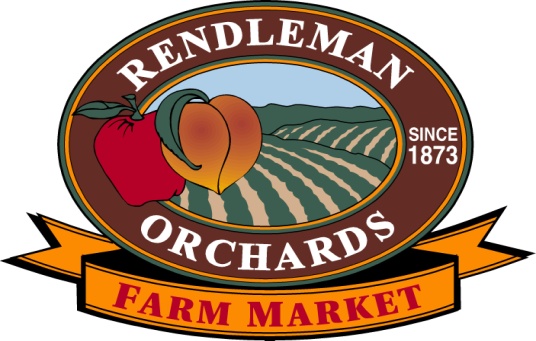 Local Gift Basketsand Gift Boxes Shipped!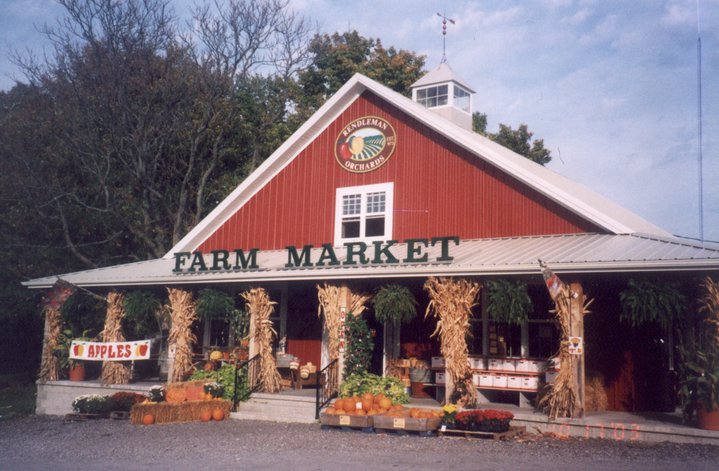 ILLINOIS CENTENNIAL FARM100 YEARS  RecognitionRendleman Orchards is proud to be an Illinois Centennial Farm.  We are now celebrating 141 years of family farming.Presentation Gift Baskets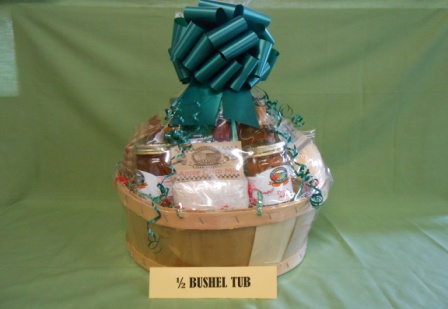 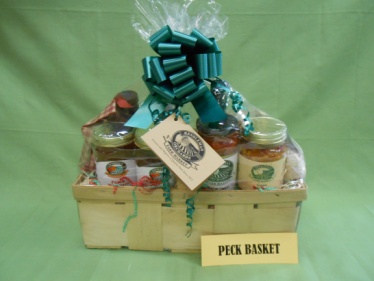 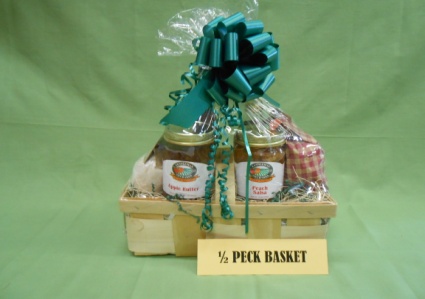 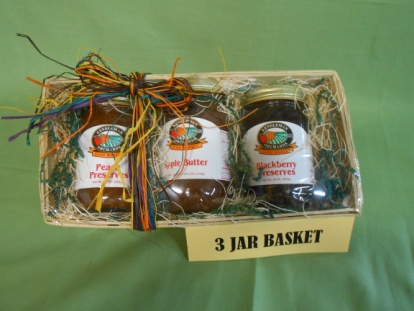 The 2 and 3 jar Saluki Gift boxes are $17.50 and $22.50.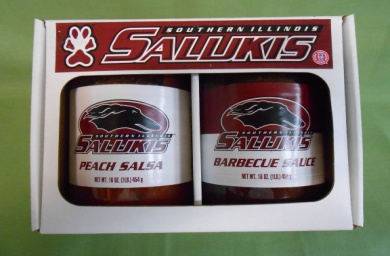 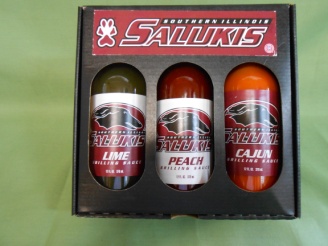 Gift Boxes for Shipping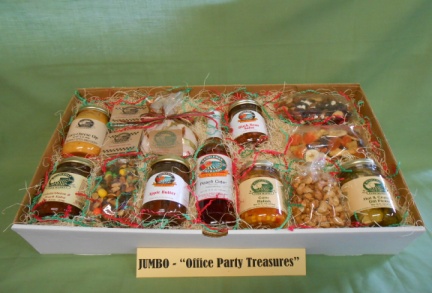 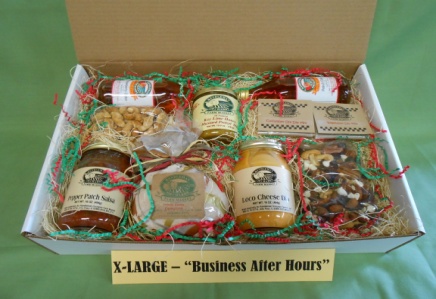 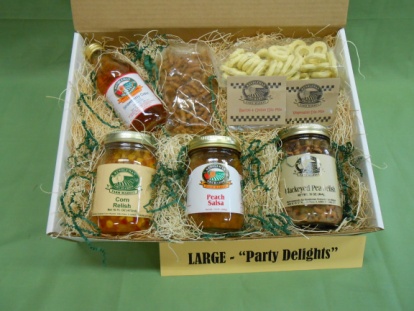 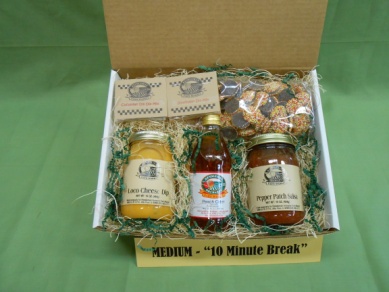 Gift Boxes for Shipping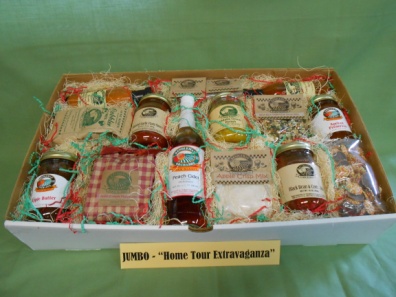 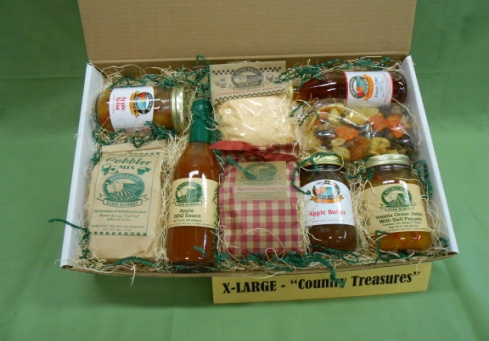 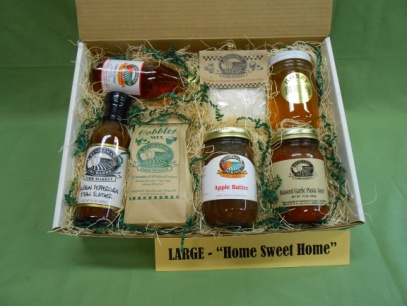 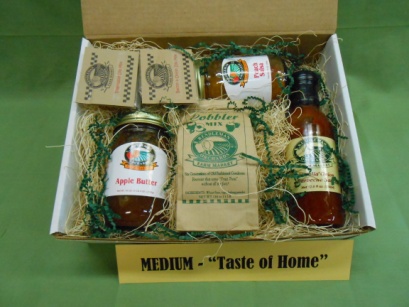 The 3 jar “Welcome Home” and “Country Sampler”        Gift  Boxes  are $20.50 and $23.50.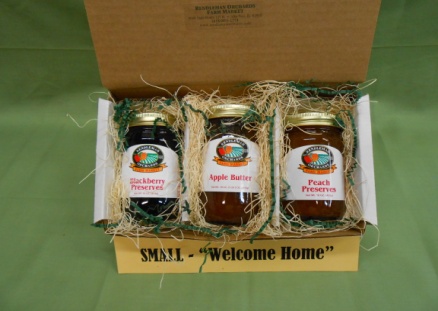 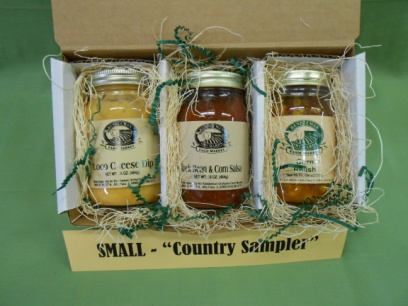 